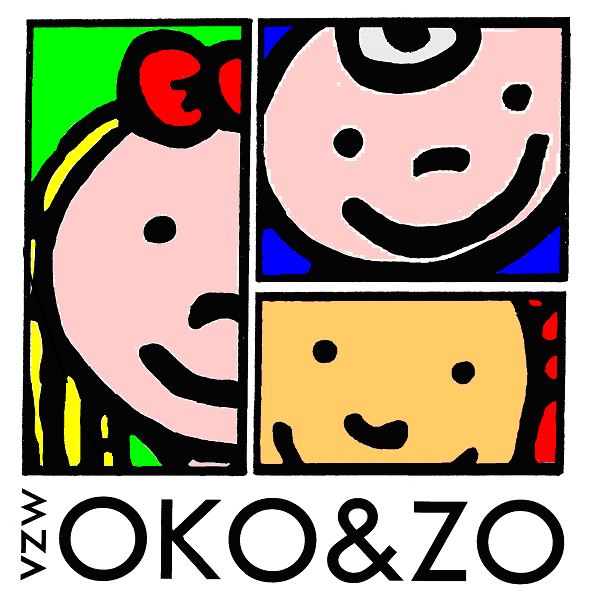 AANVRAAGFORMULIER HERFSTVAKANTIE ROTSTRAAT  2021Ondergetekende………………………………………………(vader/moeder) vraagt opvang aan voor ……………………………………… geboortedatum………………..………………………………………….……… geboortedatum……………….. …………………………………………….…… geboortedatum………………..voor de volgende dagen:maandag 1 november 2021    GESLOTENdinsdag 2 november 2021  van …… …….tot……….…uurwoensdag  3 november 2021   van …… …….tot……….…uur donderdag  4 november 2021  van ….…….tot………..…uur vrijdag 5 november 2021  van ….…….tot………..…uur       KOEK EN DRANK VAN OKO&ZO (aanvinken indien ja)e-mail adres in drukletters: …………………………..telefoonnummer: ……………………………………..